Italian students’definitions of Social Exclusion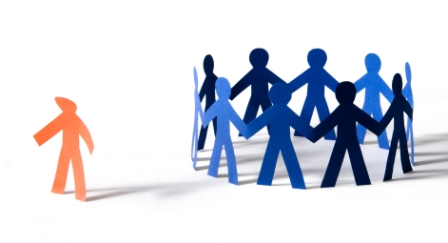 Social exclusion is the condition of isolation somebody has built for you for being ''different''. It's like being trapped for something you haven’t done.Ilaria RacalbutoSocial exclusion is the inability to participate in the normal relationships and activities, available to the majority of people in a society.                                                            Carmelo AmatoSocial exclusion is the process in which an individual is marginalized and excluded by society just because he is considered “  wrong”. Martina ScillaSocial Exclusion is feeling completely alone in a crowded place.Gina BellomoSocial exclusion arises from the belief that "different" means "worse".Davide Li CalsiSocial exclusion is when someone is treated unfairly simply because of his/her peculiar features.Noemi Sagone